Caribbean Aqua-Terrestrial Solutions ProgrammeImprovement of the Climate Resilience of Caribbean Islands and Coastal States through the systemic resource management on land and at seaTerms of ReferenceTerms of Reference (TOR) for the Restoration of the CAPMA/TVDC Management Office inTaneTane, DominicaCARICOM – CARPHA Caribbean Public Health AgencyP.O. Box 1111, The Morne, Castries, Saint LuciaA programme implemented by GIZ and CARPHA with assistance from GOPA and under funding from BMZ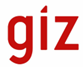 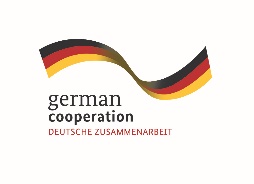 Scope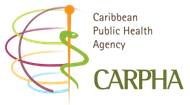 This Terms of Reference (ToR) defines the scope of work for the restoration of the office structure of the Tane Tane Village Development Corporation (TVDC) to support the management of the marine managed area (MMA). The assignment involves hiring of a short term expert (STE) to undertake the repairs works necessary to restore the facility to its pre-hurricane status.2.0	TheCATS2 ProgrammeThe CATS Programme operates in eight (8) out of 15 CARICOM Member States: Belize, Guyana, Jamaica, St Kitts & Nevis, St Vincent & the Grenadines with Dominica, Grenada, and St Lucia being the three focal countries under Phase II. The Programme targets groups and organizations in communities in Marine Managed Areas (MMA). The major groups include fishermen, farmer organizations as well as employees in the tourism sector and small and medium-sized businesses. The Programme has a regional focus and promotes strong collaboration amongst partners to improve adaptation of communities to climate change. An integrated and gender-sensitive approach is embraced to tackle poverty, unsustainable practices which diminish the ability of terrestrial and marine ecosystems to produce goods and services. Components of support of this technical corporation programme are consulting, staff development, procurement of equipment to a limited extent, as well as support for the organization of seminars and conferences and the establishment of dialogue platforms for the implementation of measures aimed at adaptation to climate change. The CATS Programme continues to apply systemic resources management in selected member states to increase climate resilience and as a tool for sustainable development. The Programme is implemented jointly between the German International Corporation (GIZ) and the Caribbean Public Health Agency (CARPHA), together with other national (focal) partner institutions in the countries.			3.0Context											The Cabrits National Park Marine Section (CAPMA) and its hinterlands is one of the two (2) marine managed areas (MMAs) established under the laws of the Commonwealth of Dominica for the preservation of the unique fauna and flora, geologic formations and coral reef platforms in the adjoining embayment waters. The Cabrits National Marine Park was established in 1986 under the National Park and Protected Areas Act of 1976 and is presently managed by CAPMA, a local area management authority comprising of nine (9) stakeholders. The TDVC, one of the primary stakeholders and community group which forms the CAPMA, operate a small office complex facility in the community towards the northern end of Douglas Bay. TVDC’s office also house the CAPMA office. Given its centralized location, all other community groups use the facility from time to time for meetings, trainings and outreach activity with the public. It is also the most visible management footprint on the MMA at present. Much of the office facility was either damaged or destroyed due to impacts of Hurricane Maria in 2017.The facility presently has limited use and capacity owing to loss of equipment, furniture and compromise to the roof, doors and windows structures. At the same time, there is need to scale up public understanding and interest of the role of the MMA as an overall tool for management of the local resources in the north of the Island and as an overall strategy to improve resilience against climate change impacts. The achievement of this broad goal is difficult without first restoring the existing facility which will also accommodate a resource room. This will enhance management efforts in the dissemination of information, facilitation of workshops, group empowerment seminars, and other direct interface of the public and schools with the MMA. The goal of this consultancy is to hire a STE to refurbish the existing office facility for TVDC which will also serve as an office complex for CAPMA. CATS supports is contingent on the supplies of 4.0	ObjectiveThe objective of this assignment is toRefurbish the TDVC office building to its pre-storm statusIncrease the visibility of the MMA authority in the areaEnhance opportunities for public to interface with the resource managers and the MPA5.0. Detailed description of scope of workThe STE is expected to work closely with the head of the CATS Programme, the CATS Marine Expert, the National Project Officer (NPO), TDVC and CAPMA. Leadership for the project will be provided by the CATS Marine Expert. The main tasks under this consultancy are included but not limited to the following:Develop a work programme with clear tasks and timelines for the assignmentRestore and operationalize the following specs:Replacement of damaged corrugated zincs, purlins and rafters where necessary consistent with the building codes for Dominica.Replacement of damage ply on the sides of the building and its interior wallsReplacement of the wooden floor with ¾’’ plyReplacement of damaged doors and windows for the facilityReinstallation of all plumbing and electricals works for the facilityPainting of the facility with an approved oil based paint to preserve the integrity of the woodClean up  and removal of  material from the site post completion of the projectProcure and install the items listed in Appendix 1 not exceeding cost listed per material/quantity.Manage the restoration process to achieve desired outcomeSubmit a final close-out report on the consultancy highlighting challenges and lessons learntPrepare photographic e-album of the building prior to renovation, at various stages of the repairs and on completion of the works.Any other tasks so assigned by CATS Marine Expert CAPMA/TVDC will provide for any shortfall in regards to material for the restoration works under this consultancy.6.0Deliverables The deliverables under this consultancy include:A detailed work plan with clear timelinesA facility completed to specificationA photographic E-album with footnotes as appropriateA final close-out report including lesson learnt and management plan for the facilityFinal invoices of all procurement7.0.   Organizational SettingThe activities to be completed under this ToR will be supervised by: CAPMA,CATS Marine Expert and National Project Officer as well as the Head of CATS Programme.8.0.   ContractType of Engagement:			Freelance Contract;Duration of Engagement:	Twenty one (30) working daysContract start:			At the earliest.									9.0. Payment Mode: 	40% deposit on signing of contract and receipt of invoice60% upon successful completion of the consultancy, receipt of all required documents and original final invoices (signed and stamped).GIZ reserves the right to pay within 3-5 business days once the deliverables have been reviewed and approved.10.0.   DiscretionThe consultant agrees not to disclose any confidential information, neither before, during nor after the provision of services. The scope of possible disclosures will be discussed with the client and will be limited solely and exclusively to what is strictly necessary for the performance of work. However, the customer will have the permission, if required, to use the work as a professional reference.11.0    External CommunicationThe consultant is committed to always use the logos of CATS, GIZ, CARPHA and BMZ in the correct format. All official and external communication, before, during and after the consultancy, must be agreed with the project first.										The Language of the Contract is English Language The currency of the Contract is $USD12.0.   Administration of ContractThe GIZ will issue the contract for the execution of this Terms of Reference to the selected consultant. Work done must be approved and signed off by, CATS Marine Expert (Dr. Camille David) and Head of Program, (Dr. Horst Vogel) before payment is made to consultant. The contract to be issued will be a lump-sum, meaning that all costs associated with the programme are included. No extra cost whatsoever associated with this programme will be reimbursed.13.0Required Qualifications Skills  The STE should show evidence of technical competence and relevant experience in building construction technologies. Preference is for a candidate who has undertaken similar projects in the last three years. Experience working within a MPA are would be a distinct advantage.14.0	 SubmissionsThe deadline for submission of the below listed isJuly19th, 2019 no later than 5pm.Letter of interest, detailing how you meet the qualifications and experience outlined above An up to date CV (clearly responding to the above stated requirements to the positionIf a company/NGO, a copy of the Certificate of Incorporation and a valid ID of the responsible person, e.g. Managing/Executive Director A Technical Proposal elucidating on your understanding of the proposal and addressing approach and methodology, any risks anticipated and impressions of the ToR (Max 3 pages). Include a work programme showing the timing of the deliverables indicated in section 5.A separate Financial Proposal specifying the expected daily fee rate and the lump sum (cost for the contract in USD).  This must bear the signature and stamp of the company (companies in the case of joint ventures) signed and stamped and include banking details for international transfers. Note: The financial offer/ quotation needs to specify the time frame for delivery and completion of services and The financial offer/quotation and invoices need to be signed by the STE, in case of consultancy firm, bear the company stamp and contact details.Evidence of similar work undertaken in the Dominica or similar jurisdictionsAll submissions must be made electronically as a single file in PDF to:giz.serviceskaribik@giz.dePlease note that GIZ obligation under this TOR is contingent upon the availability of appropriated funds from which payment for contract purposes can be made. Only shortlisted candidates will be contacted. Requests for clarification are to be in writing and sent to the above-stated via electronic mail. The subject line of the email should be titled “Inquiry-Restoration of the CAPMA Office Complex, Dominica” Please refrain from inquiries via phone.APPENDIX 1: Procurement List under the ConsultancyAPPENDIX 2 CAPMA (Non- Procurement)QTY/UNITITEMDISCRIPTIONUNIT PRICEUSDTOTAL PRICEUSD192 BAGHW-00224-COrdinary Portland cement- 21.25 KG3.73716.1630 LGHW-00032-DSteel DHT ROD ½’4.70141.00177 BS-NVJH28Joist hanger 8’1.72304.441126BS-532Anchor  BOLT HDG W/NUT ½’X 81.641846.64250BS-KR83WEDGE ANCHORS 5/8’ X 6’1.7644040 SHTHW-00044-BRBROOF SHEETING 16 FT 24GA 32”59.70238820HW-00046-QAERIDGE CAP 10 FT 24GA [ACRYLIC]33.9667940 PCHW-00011-GSPITCH PINE 2X4X20 FT TREATED18.94757.6040 PCHW-00012-GSPITCH PINE 2X6X20 FT  TREATED#127.521100.8012 PCHW-00936-GSPITCH PINE 2X8X20 FT TREATED #1 SILVER33.81405.7215 PCHW-00123-KWHITE PINE 1 1/4X12X16 FT #348.57727.61190 EACBS-00974-LHURRICANE CLIP LEFT HAND HCPL0.4993.1012 EACHW-00219-B6’ PVC BIGGY GUTTERING 13’16.38196.577 LGHW-00888-BDOWNPIPE 3’ BIGGY [CENTURY]16.90118.325 EACHW-00127-ACENTURY/P BIGGY RUNNING OUTLET7.2936.4512 EACHW-0129-C6”BIGGY PVC JOINT BRACKET4.3351.9659 EACHW-0129-DBIGGY GUTTERING SUPPORT BRACKETS1.5692.0410 EACHW-00132-A BOGGY PIPE BENDS 112 DEG3.7437.395 EACHW-00132-C6” BIGGY PIPE BENDS 90 DEG3.2516.2530 EACHW-00130-BPIPE CLIP1.6449.2020 EACHW-WM916FJ7 DOOR STOP 3/8”X1 3/8X7” FJO.G.STOP2.6553.0033 FTHW-MOULDIING410CEILING MOULDING 1 1/4X3/41.2942.5710 PAIRBS-LSK-2 BRASS BUTT HINGE 4X3X3’16.42164.29 EXT DOORHW-00952-LFCLEAR PINE DOOR (36X80)122.721104.4810 INT DOORHW-00032-WBDOOR PRIME PINE  (32X80) WOODBROOK 6PANEL113.221132.210 EACBS-3031078ENTRY DOOR LOCKSET CYLENDER SS8.5885.9010 EACHW-00029-ZEWINDOWS 36X46 SAS WHITE [KENDRA]126.491264.902 EACHW-00029-ZWINDOWS 24X24 SAS WHITE [KENDRA64.18128.362 EACHHW-00029-NWINDOWS 30X54 SAS WHITE [KENDRA122.39244.781 EACHW-00538-1MULLION 54” FOR WHITE WINDOW14.5514.551 EACHW-CXP6601STAINLESS STEEL SINK BASIN RH83.9683.9616 EACHW-00048-JPIPE PVC ½” 10 FT [SDR45/DWVJ]1.9831.6810 EACHW-00048-APIPE PVC 1 ½” 9.5 [SCH 40]14.49144.906 EACHW-00048-HZPIPEPEZVC 4” DWV (10 FT)10.1961.148 EACHSW SOCKETWITH NEON 2G 13A  [CXE4025/N]7.8462.724 EACHBS-00169-D13A 1 GANG SWITCH SUCKET3.5114.0423 EACBS-00036-H1 GANG 2 WAY SWITCH 10 A 240 LN CXE40191.6733.4120 EACAP-122000HC-3SBFIXTURE/CEILING ELECTRIC40.34806.801 EACBS-00226-DB8 WAY SURFACE PANEL WITH 100A ISOLATOR44.4944.49300 YDBS-00163-E-ROLLTWIN & EARTH 1.5MM CABLE0.76228350 YDBS-00168-E-ROLLTWIN & EARTH 2.5 MM CABLE1.31461.1212 GALHW-HP002-SSATIN EMULSION WHITE 1 GAL HARRIS PAINT39.14469.6810HW-00288-CB2000 WEATHERPROFF GLOSS WHITE 1 GAL/3.78L28.73287.307-TonPumice Sand29.8520.95103/4’aggregates33.58335.8618 BLOCKS8’THICK precast concrete blocks1.34834.3TOTAL18165.16QtyItemDescriptionUnit price USDTotal Price USD1201990PITCH PINE 2X6X20 FT31.65379.8050015682X12X20 FT71.063553.005200430FORM PLY-3/4”37.651957.802601568PITCH PINE 2X6X20 FT31.65822.903000445PITCH PINE 2X4X20 FT21.78653.404200151PLYWOOD-GROOVED-1/2”52.032185.267000146PLYWOOD-1/2’52.033642.1801568PITCH PINE 2X4X2021.78174.2413368.50